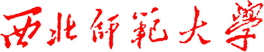 硕士研究生招生考试《高级英语》科目大纲（科目代码：619）学 院 名称（盖章）：		    外国语学院      学院负责人（签字）：	                       编   制   时   间：	     2022年6月20日   《高级英语》科目大纲（科目代码：619）考核要求《高级英语》是一种测试应试者单项和综合语言能力的尺度参照性水平考试，旨在全面考查考生是否达到了从事高级研究所需要的英语语言综合运用能力的要求。重在考查考生是否具备一定的词汇量、是否具备词义辨析能力、分析释义能力、阅读理解能力、正确表达能力及综合分析、概括能力等基本功，以全面了解考生对语言知识的理解、掌握及其综合语言技能。二、考核评价目标本科目的考核评价目标为识记、理解、应用所学语言点、语言知识，具体目标如下：1、词汇要求考生的认知词汇达 12，000-15，000个，且能正确而熟练地使用其中的5,000-6,000个及其最常用的搭配。2、语法要求考生掌握并能正确运用从事高级研究所需要的语法知识，熟练掌握各类语法结构、语法概念，尤其是主语从句、同位语从句、倒装句和各种条件句；熟练掌握句子之间和段落之间的衔接手段，如照应、省略、替代等，并连贯地表达思想。3、阅读理解能读懂一般英美报刊杂志上的社论，政论和书评，既能理解其主旨和大意，又能分辨出其中的事实与细节；能读懂一般历史传记及文学作品，既能理解其字面意义又能理解其隐含意义；能分析上述题材文章的思想观点，通篇布局，语言特点及修辞手法，能根据所读材料进行判断和推理；能读懂一般的研究型论文及与本专业相关的各领域中有一定难度的英文材料，掌握基本的研究方法和研究思路。4、综合运用语言能力   要求考生能运用掌握的语法、词汇改写句子；能在阅读理解的基础上，用英语归纳文章的主题思想，并能对文章的内容进行简单的分析、评论、回答问题；能在全面理解所给短文内容的基础上选择一个最佳答案，使短文的意思和结构恢复完整；能运用语法、修辞、结构等知识，识别所给短文内的语病并做出改正；能就所给英文短文进行概要写作。三、考核内容本测试满分150分，考试时间180分钟。为了较好地考核学生运用语言技能的综合能力，既照顾到科学性、客观性，又照顾到可行性及高级英语水平测试的特点，本考试的形式采取客观试题与主观试题相结合，单项技能测试与综合技能测试相结合的方法，以保证考试的效度和信度。从总体上来说，客观试题占70分（47%），主观试题占80分（53%）。 本测试包括6个部分：词汇与结构、完形填空、阅读理解、校对与改错、改写句子、概要写作。 词汇与结构（20%）    本部分为多项选择题，由20题组成，每题有4个选项。题目中约50％为词汇、词组和短语的用法，约50％为语法结构，测试学生运用词汇、短语、语法结构以及语法概念的能力及熟练程度。完形填空（20%）    本题为多项选择题。在一篇250词左右、题材熟悉、难度中等的短文中留有15个空白。每个空白为1题，每题有4个选择项。填空的词包括结构词和实义词，测试考生运用语言的综合能力。阅读理解（40%）本题要求学生：（1）能读懂一般英美报刊杂志上的社论，政治和书评，既能理解其主旨和大意，又能分辨出其中的事实与细节； （2）能读懂一般历史传记及文学作品，既能理解其字面意义又能理解其隐含意义；（3）能分析上述题材的文章的思想观点，通篇布局，语言技巧及修辞手法。阅读理解部分包括两部分：Section A和Section B。各部分的题型如下：　 　　Section A：多项选择 （20%）　　A部分由4篇短文组成，其后共有选择题20道，要求考生根据短文的内容，隐含意义及文章特征，完成试题，测试考生的英语阅读能力。　 　　Section B：回答问题 （20%）B部分要求考生阅读1篇短文，并回答短文后的5个问题。测试考生的英语阅读能力及用英语归纳文章主题思想，进行简单分析、评论的能力。校对与改错（10%）要求学生运用语法、修辞、结构等知识识别短文内的语病并做出改正。本题由1篇200词左右的短文组成，短文中有10 行标有题号。该10行均含有一个错误。要求学生根据“增添”、“删去”或“改变其中的某一单词或短语”三种方法中的一种，改正错误，测试考生的综合运用语言能力。改写句子（30%）本题由10个句子组成，要求考生按要求改写句子，测试考生灵活运用语言的能力。概要写作（30%）要求考生阅读一篇600词左右的短文，进行概要写作，要求准确、完整概括短文主题思想、表达原作观点；尽量用自己的话完成，避免完全使用原文句子，但可以使用部分词语、表达；语言结构正确，行文规范；不加主观评论和解释（可就文章内容进行简单的分析、评论）；字数不少于200词。本题测试考生基于阅读理解的综合概括能力和书面表达能力。四、参考书目何兆熊、章伟良主编，2013，《新编英语高级教程》（1），上海外语教学出版社。何兆熊、章伟良主编，2014，《新编英语高级教程》（2），上海外语教学出版社。